TOWN OF EAGLE LAKE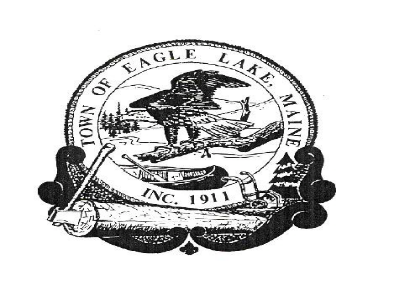 BOARD OF SELECTMEN’S MEETINGSEPTEMBER 17, 2019	1.  The meeting was called to order by Board Chair, Michelle Raymond at 5:30 P.M.            The Board members present included: Michelle Raymond, Wendy Dube, Louise          Fournier, Arthur Carroll, and Jennifer Dube. Others in attendance were:  John Sutherland, Town Manager; Denise Martin, Deputy    Clerk             2.  PUBLIC COMMENTS: No Public Comments. 3.   INDUSTRIAL PARK LEASE       EXECUTIVE SESSION: 1 M.R.S.A. § 405 (6) (F)       Moved by Louise Fournier to go into Executive Session. Seconded by Arthur Carroll       Vote: Unanimously in favor.       Time in: 5:31p.m       Time out 5:44 p.m.       No motion made as a result of the Executive Session    4.  EXECUTIVE SESSION:  1 M.R.S.A. § 405 (6) (F)        Confidential Records -    Property Abatement Request        Moved by Wendy Dube to go into Executive Session, seconded by Louise Fournier.        Vote: Unanimously in favor.        Time in: 5:45 p.m.        Time out: 6:37 p.m.   5.   TOWN MANAGER’S REPORT           a. Micro Loan              No Update           b. Pond Brook              No Update           c. Road Committee               John updated the Board on Sly Brook Road. Recent rain has created numerous potholes                in the road at the beginning of the gravel portion of the road. John noted that grading                will have a limited effect on this section to due to a lack of material to grade. Gravel will                need to be brought in and the road will need to be raised and reshaped for the water to                run off. John will put a packet together detailing the needed road work and have it go                out to bid. John said that he is looking to have the Selectmen open and review the bids at                their October 15, 2019 meeting. John stated that he would like to get the work done this                fall.           d. Recreation Department               John will arrange a meeting for the Recreation Committee to come up with a survey               for the parents of Summer Recreation participants. The goal is to collect input on what               activities were successful and which activities were not. This information will be used                to plan for next year’s summer recreation program.            e. Fire Department               No Update           f. Planning Board              No Update           g. LED Street Light Program               John updated the Board on a meeting he has scheduled for Monday September 23 with               Real Term Energy Field Installation Supervisor John Turchioe and R. L.               Todd. This meeting is to update John as to the timeframe when the LED street               light conversion is expected to take place.                          h. NASWA                             NASWA will discuss the time frame for the Public Hearing they will need to have                             to notify residents that they are requesting an amendment to their operating permit                             at their October Board meeting. This amendment will update their license to accurately                              reflect the full operations and services provided by the transfer station. Louise Fournier                              asked if NASWA was planning on having a “Fall Cleanup”. John will bring this idea up                              October NASWA Board meeting.   i. Committee to Provide Cost Effective Fire Protection for the Residents of the East                             Side of Eagle Lake.                             No Update6.   MONTHLY FINANCIALS-SEPTEMBER 2019        a. Bank Reconciliations            John noted the final loan payment for Devoe Brook Road resurfacing loan.      b. Pond Brook Bank Reconciliation          Pond Brook Bank Reconciliations have been corrected for July and August.      c. Check Sampling Reconciliations           Moved by Louise Fournier to accept Pond Brook Bank Reconciliation for July and              August, Bank Reconciliations for August and Check Sample Reconciliation for August,            Seconded by Jennifer Dube.           Vote: Unanimously in favor.       d. Sign Warrants             Selectmen signed Warrants.        e.  Micro Loan             John continues to work with Account Holders of delinquent accounts.             Moved by Jennifer Dube to accept Microloan Reconciliation. Seconded by Arthur             Carroll.             Vote: Unanimously in favor.7. APPROVE MINUTES OF AUGUST 21, 2019 SELECTMEN’S MEETING     Moved by Louise Fournier to approve the Meeting Minutes for August 21, 2019. Seconded      by Jennifer Dube     Vote: Unanimously in favor.8.  OPEN AND CONSIDER SNOW PLOWING BIDS     The Board opened and reviewed bids for Winter Snow Plowing. The bids are as follows:     Simard Construction:     Plowing:  Year 2020-$32,824.00; Year 2021-$33,480.00, Year 2022-$34,149.00     Sand: 2020-2022 $11.00 per yard     Sand Removal: 2020-2022 $5000.00 per year     Labbe Earthworks:     Plowing:  Year 2020-$49,700.00, Year 2021-$50,355.00, Year 2022-$51,018.00     Sand: Year 2020-$9.20 per yard, Year2021-$9.25 per yard, Year 2022-$9.25 per yard     Sand Removal: Year 2020-$5870.00 2021-$5870.00, 2022-$5950.00     Moved by Wendy Dube to accept Snow Plowing Bid from Simard Construction. Seconded      by Loise Fournier.     Vote: Unanimously in favor 9.   OPEN AND CONSIDER SALT BIDS      The Board opened and reviewed bids for Winter Road Salt. The bids are as follows:      Maine Salt Company: $83.00 a ton delivered      New England Salt Company: $85.00 a ton delivered      Moved by Wendy Dube to accept Salt Bid from Maine Salt Company. Seconded by Arthur Carroll.      Vote: Unanimously in favor10.  OPEN AND CONSIDER BIDS FOR THE INSTALLATION OF DRY HYDRANTS ON       SLY BROOK ROAD       The Board opened and reviewed the bid for the installation of two dry hydrants on Sly     Brook Road. The bid is from Corriveau Construction.        Total Bid: $3940.00       Assemble and install hydrant at 1120 Sly Brook Rd.: $1775.00       Assemble and install hydrant at 1220 Sly Brook Rd.: $2165.00       Moved by Louise Fournier to accept the Bid from Corriveau Construction for the    installation of dry hydrants on Sly Brook Road. Seconded by Arthur Carroll.        Vote: Unanimously in favor       John recommended the Board review a quote by Corriveau Construction to use an excavator to remove and reset a culvert that is currently exposed and remove material that has built up on the side of the road that is preventing water from draining into the ditch. Corriveau will then grade the entire Sly Brook Road for a total distance of about 1.25 miles for $2,160.00 if they contact Dig Safe to determine if underground utilities are present.        Moved by Jennifer Dube to accept quote to repair and grade Sly Brook Road, seconded by Wendy Dube       Vote: Unanimously in favor11. REVIEW PROPOSAL FROM KEENAN AUCTION      John Sutherland updated the Board on the Auction of the Eagle Lake Elementary School. Keenan Auction recommended that the Board have someone there to accept or reject the bids. The Board asked John to attend the auction and gave John the authority to approve        or reject bids on behalf of the Board.12. OPEN POLLS 8:00 A.M. TO 8:00 P.M. ACCORDING TO 21-A M.R.S.A. ARTICLE 2 SECTION 626 FOR THE NOVEMBER 5, 2019 STATE GENERAL AND REFERENDUM ELECTION.      APPOINT ELECTION WARDEN AND ELECTION CLERKS      John recommend appointing Tom Roy as Election Warden, and Laurie Belanger-Boutot and Angela Bossie as election clerks.      Moved by Louise Fournier to appoint Tom Roy as Election Warden, Laurie Belanger-Boutot and Angela Bossie as Election Clerks. Seconded by Jennifer Dube      Vote: Unanimously in favor14. OTHER BUSINESS      The Board suggested that Art’s Appliance and Furniture be considered as well as local venders when we are looking for quotes on items for Pond Brook Estates. Their prices are competitive and they deliver.        The Board would like the books that are in the Library be given away or donated to the community. Put it on Facebook and have a day for the community to come in and get the        books.      The Board stated that there is a house in the middle of town that is dilapidated and has animals living in it. They would like to find out who owns it and send them a letter requesting they address their concerns regarding the dilapidated condition of the property.       John informed the Board that Betty Theriault for Good News Club would like to use the Town Office training room for their regular meetings. John also noted that he received a request from Marge Yeager, Program Manager for Aroostook Area Agency on Aging to conduct a “Bone Building Class” for area residents at the Town Office meeting room.  The Board said that it would be fine as long it did not interfere with Town business.       John informed the Board that he received a request from a local resident to land his private           plane at the Eagle Lake Industrial Park. The Board expressed concerns regarding insurance,        liability and safety issues. The Board asked John to contact MMA and get their opinion of the request to land the plane and the potential liability issues. John will update the Board at their next meeting. 13. Executive Session: 1 M.R.S.A. § 405 (6) (A) Personnel Matters       Deputy Town Clerk Recruitment update      Moved by Jennifer Dube to enter into Executive Session to discuss Deputy Town Clerk Recruitment Efforts, seconded by Louise Fournier.      Time in: 8:10 p.m.      Time Out: 8:50 p.m.      No motion made as a result of the Executive Session             15.  ADJOURNED                     Moved by Jennifer Dube, seconded by Louise Fournier to Adjourn                     Vote: Unanimously all in favor.                    Adjourn at 8:50 P.M.